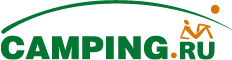 Инструкция по эксплуатации«Горелка Optimus Svea»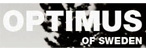 Культовая горелка для альпинистского сообщества, классическая и легковесная. Горелка работает на бензине, полностью выполнена из латуни. Стандарты компактного оборудования для приготовления пищи в походных условиях были определены около века назад.  Мы сомневаемся, что какая-то другая горелка испытывалась в походных условиях столько сколько горелка OPTIMUS SVEA. Эта горелка широко используется альпинистами всего мира. Она широко распространена, благодаря своим отличным эксплуатационным свойствам на высоте. Эта горелка идеально подходит для путешествия в одиночку, приготовления пищи на высоте и везде, где маленький вес туристического оборудования имеет значение. Крышка этой горелки может быть использована как маленькая кастрюлька для приготовления пищи. ОСОБЕННОСТИ:Ультра лёгкая и компактная.Механическая чистка иголкой.ТЕХНИЧЕСКИЕ ХАРАКТЕРИСТИКИ:
Используемое топливо: БензинВес: .Размеры в сложенном виде: 100 х .Мощность: 1400 Вт.Время горения: до 50 минут на максимальной мощности на одной заправке (при этом используется 120 мл топлива).Время закипания  воды: Около 7  минут.